AREA TECNICA – SETTORE 4 – URBANISTICA E AMBIENTEVia Bufaletto n° 18 – 87017 Roggiano Gravina (CS) – tf. 0984.501538, P.Iva: 00355760786Per copia conforme All’OriginaleIL RESPONSABILE DEL SERVIZIOVista la delibera di Giunta Regionale della Regione Calabria n° 760 del 12/12/2007 di adozione del PSR Calabria 2007/2013;Vista la delibera del Consiglio Regionale 240 del 18/13/2008 di approvazione PSR Calabria 2007/2013;Visto il DDG n° 12806 del 16 settembre 2013 che ha approvato la graduatoria definitiva delle domande di aiuto relative ai Piar Progetti Integrati per le aree rurali- biennio 2010-2011;Considerato che con i suddetti decreti sulla base delle risorse disponibili sono stati finanziati per la misura 125 i Piar compresi fra la posizione n° 1 e la posizione n° 25;Che era esplicitamente previsto nel decreto che le risorse aggiuntive rinvenienti da economie, rinunce o revoche potevano essere utilizzate per lo scorrimento della graduatoria;Tenuto conto che, nella fase attuativa dei progetti si sono realizzate economie che hanno consentito lo scorrimento della graduatoria;Che è stato pubblicato il bando, prot. 4665 del 16/06/2015, per l’appalto Ristrutturazione edificio Comunale Caritas, di importo a base d’asta pari a € 52.259,86, di cui € 1.250,18 oneri per la sicurezza non soggetti a ribasso, iva esclusa;Che per l’affidamento dei lavori di cui sopra si è ricorso alla procedura aperta, di cui all’art. 55, comma 5 del D.L.gs n° 163/2006, con il criterio dell’offerta economicamente più vantaggiosa, ai sensi dell’art. 83 del D.L.gs n° 163/2006;Che il termine per la presentazione delle offerte era stato fissato per il giorno 14/07/2015, entro le ore 12.00; Che per la seduta di gara era stata fissata per il 16/07/2015 alle ore 15:00;Che non sono pervenute offerte, pertanto, è stato redatto il verbale di gara deserta prot. 5623 del 16/07/2015;Considerato che in data 22/06/2015 è pervenuta all’ufficio protocollo del comune di Roggiano gravina la nota prot. 4799 del 22/06/2015 avente ad oggetto: “PSR Calabria 2007-2013- Piar – biennio 2010-2011, misura 321, sollecito iter realizzazione e rendicontazione”;Che al fine di garantire il rispetto della tempistica fissata dalle norme comunitarie, il PSR Calabria 2007-2013 deve essere chiuso e rendicontato entro il 13/10/2015;Che per evitare il rischio di disimpegno delle risorse assegnate si rende necessario accelerare l’iter di realizzazione e di rendicontazione del progetto misura 321 finanziato con DDG n° 11396 del 24/09/2014;Visto l’art 57 art 2 comma a) del D.L.gs 163/2006;Visto l’art 122 comma 7 del D.L.gs 163/2006;Visto l’art 124 comma 6 lettera d) del D.L.gs 163/2006;Vista la determina a contrarre n° 438 del 21/07/2015;Vista la lettera d’invito prot. n° 5815 del 22/07/2015 avente ad oggetto “lettera d’invito lavori di ristrutturazione edificio comunale Caritas “ “PSR Calabria 2007-2013 Piar Vergae  Misura 321”;Visto il verbale di gara prot. 6264 del 07/08/2015 con il quale sono stati aggiudicati provvisoriamente i lavori di cui sopra alla Ditta Artigiana Edile di Tripicchio Francesco con sede in C.da Farneto - 87017 Roggiano Gravina;Considerato che con determina n° 485 del 13/08/2015 sono stati aggiudicati in forma definitiva dei lavori ristrutturazione dell’edificio comunale Caritas “PSR Calabria 2007-2013 Piar Vergae Misura 321” per l’importo di € 51.749,72 oneri di sicurezza compresi, iva esclusa, alla ditta Artigiana Edile di Tripicchio Francesco con sede in C.da Farneto - 87017 Roggiano Gravina;Che in data 24/08/2015 è stato stipulato regolare contratto per l’affidamento dei lavori di che trattasi, rep. n° 23 registrato a Cosenza il 10/09/2015 Serie: 1T Numero: 8838.Preso atto dello stato finale dei lavori presentato in data 29/10/2015 prot. n° 8634, della relazione sul conto finale e relativo certificato di regolare esecuzione, dai quali atti si evince che l’impresa vanta un credito ammontante ad €. 51.479,76 oltre iva al 22%, per un importo complessivo di €. 63.134,71;Ritenuto di dover procedere in merito;Visto il D.L.gs n° 267/2000;Visto il D.L.gs n° 163/2006;DETERMINADi richiamare la narrativa che precede quale parte integrante e sostanziale della presente determinazione;Di approvare lo stato di avanzamento finale dei lavori dell’importo di €. 51.479,76 oltre iva come per legge;Di approvare il certificato di regolare esecuzione allegato agli atti finali;Di liquidare in favore della Ditta Artigiana Edile di Tripicchio Francesco con sede in C.da Farneto - 87017 Roggiano Gravina, l’importo complessivo di €. 63.134,71 iva al 22% inclusa;Di pagare per il saldo dei lavori di ristrutturazione dell’edificio comunale caritas “PSR Calabria 2007-2013 Piar Vergae Misura 321” alla Ditta Artigiana Edile di Tripicchio Francesco, con sede in C.da Farneto - 87017 Roggiano Gravina, l’importo di €. 51.749,76 oltre iva al 22%, mediante accredito sul codice Iban: IT38 O030 3280 9800 1000 0000 405, Credem filiale di San Marco Argentano; Di dare atto, ai sensi e per gli effetti di quanto disposto dall’art. 147-bis, comma 1, del D.L.gs n° 267/2000 e dal relativo regolamento comunale sui controlli interni, che il presente provvedimento, sarà sottoposto al controllo contabile da parte del Responsabile del servizio finanziario, da rendersi mediante apposizione del visto di regolarità contabile e dell’attestazione di copertura finanziaria allegati alla presente determinazione come parte integrante e sostanziale;Di rendere noto ai sensi dell’art. 3 della legge n° 241/1990 che il responsabile del procedimento è Arch. Elio Furioso, Responsabile del Servizio;Di disporre la pubblicazione del presente atto all’Albo Pretorio on-line del Comune.Roggiano Gravina, lì 29 ottobre 2015                      					                     Il Responsabile del Servizio                      					                  (f.to Dott. Arch. Elio Furioso)Albo Pretorio on-line n° 1145Affisso per 15 giorni consecutiviDal 29/10/2015 al 13/11/2015n°    644                        Data 29/10/2015Oggetto: Approvazione atti contabili finali e certificato di regolare esecuzione, dei lavori di ristrutturazione Edificio comunale Caritas - “PSR Calabria 2007-2013 Piar Vergae Misura 321”.         CUP: F41B14000470002   CIG: 634249479EVISTO DI REGOLARITÀ CONTABILEEATTESTAZIONE DELLA COPERTURA FINANZIARIA DELLA SPESAIl Responsabile del Servizio finanziario in ordine alla regolarità contabile del presente provvedimento, ai sensi dell’articolo 147-bis, comma 1, del D.L.gs n° 267/2000, rilascia parere favorevole e attesta, ai sensi dell’art. 153, comma 5, del D.L.gs n° 267/2000, la copertura finanziaria della spesa in relazione alle disponibilità effettive esistenti negli stanziamenti di spesa e/o in relazione allo stato di realizzazione degli accertamenti di entrata vincolata, mediante l’assunzione dei seguenti impegni contabili, regolarmente registrati ai sensi dell'art. 191, comma 1, del D.L.gs 18 agosto 2000, n° 267:Data 29/10/2015Il Responsabile del servizio finanziario                                                                      f.to Rag. Alfonso Forlano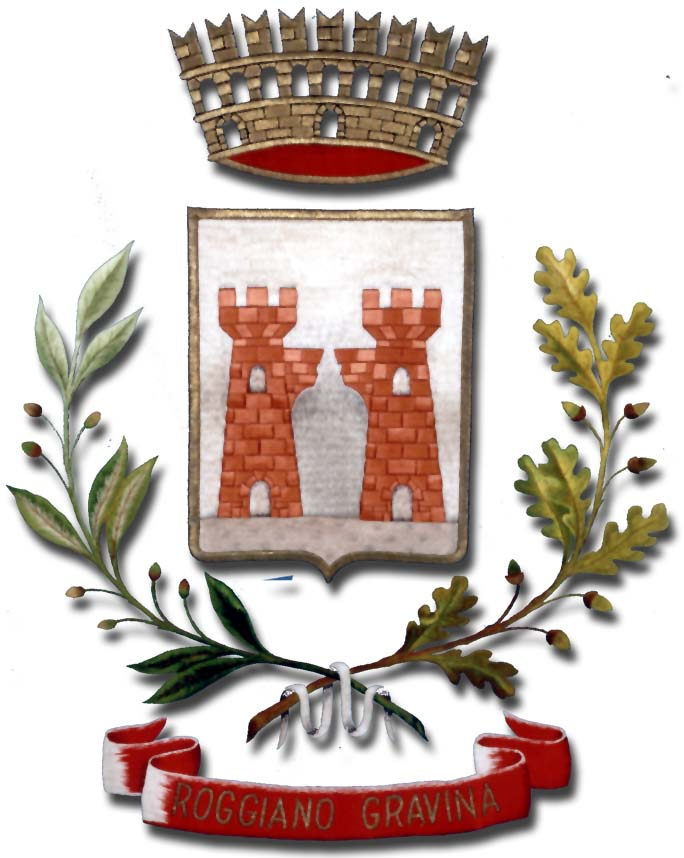 